回答票　　　　　　　　　　　委託　　　　　　　　　　　　　委託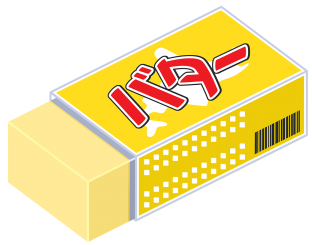 注１：自社で原料に使ったものと小売りしたものを記入下さい。他社への販売分は含めないでください。注２：自社に所有権のある数量のみをご記入下さい。※　製造を委託又は受託されている場合は、所有権をお持ちの方が報告するようにしてください。※御回答いただいた内容は牛乳乳製品に関する施策の企画立案の基礎資料としてのみ活用し、個別企業の使用量や在庫数量等の情報は厳重に管理し、一切公表いたしません。提出先：(委託先) 　株式会社 工業市場研究所　　　　　　　　　　貴社名ご住所〒〒記入者の部署及び氏名TEL：FAX：関連会社分又は製造委託先・受託元分もあわせて回答する場合は以下に社名と住所をご記入いただき、下欄の数量には合計数量をご記入ください。関連会社又は製造委託先・受託元とは合わせて回答いただいても、別々に回答いただいても構いませんので、ご都合のよろしい方法で回答をお願いいたします。関連会社分又は製造委託先・受託元分もあわせて回答する場合は以下に社名と住所をご記入いただき、下欄の数量には合計数量をご記入ください。関連会社又は製造委託先・受託元とは合わせて回答いただいても、別々に回答いただいても構いませんので、ご都合のよろしい方法で回答をお願いいたします。関連会社分又は製造委託先・受託元分もあわせて回答する場合は以下に社名と住所をご記入いただき、下欄の数量には合計数量をご記入ください。関連会社又は製造委託先・受託元とは合わせて回答いただいても、別々に回答いただいても構いませんので、ご都合のよろしい方法で回答をお願いいたします。関連会社名１．２．１．２．関連会社住所１．２．１．２．委託先社名１．２．１．２．委託先住所１．２．１．２．受託元社名１．２．１．２．受託元住所１．２．１．２．調　査　項　目バター脱脂粉乳令和２年の自社使用量（令和２年１月～令和２年12月）　　KgKg令和２年度の他社への販売量（令和２年１月～令和２年12月）　　KgKg令和２年12月末日時点の在庫量　　KgKg牛乳乳製品の需給に関して国へのご意見をお聞かせ下さい（任意）